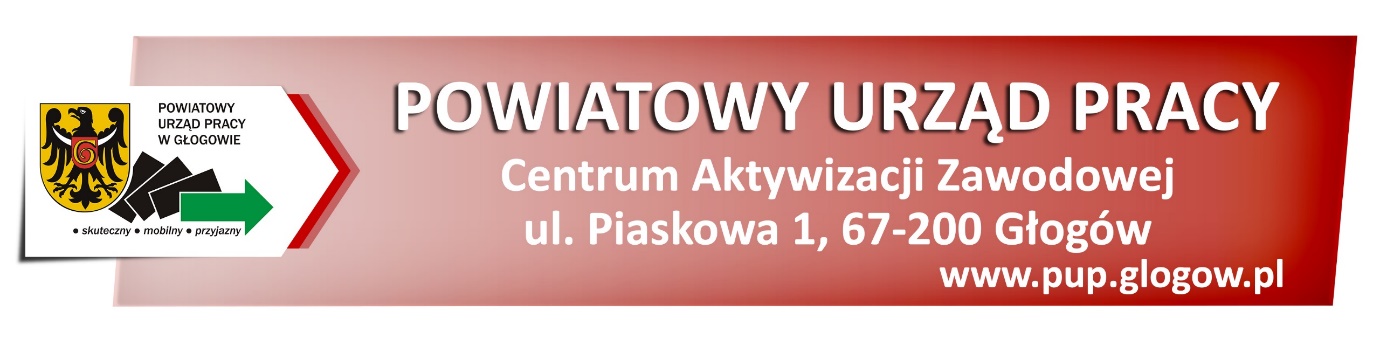 OGŁOSZENIE O DRUGIM NABORZE WNIOSKÓW 
Z  KRAJOWEGO FUNDUSZU SZKOLENIOWEGO 
/zwanego dalej KFS/ na 2019 r.
UWAGA!Pracodawca ubiegający się o przyznanie środków KFS musi wpisywać się w jeden z 6 priorytetów Ministra Rodziny, Pracy i Polityki SpołecznejPRIORYTETY WYDATKOWANIA ŚRODKÓW 
KRAJOWEGO FUNDUSZU SZKOLENIOWEGO OKRESLONE  PRZEZ MINISTRA RODZINY, PRACY 
I POLITYKI SPOŁECZNEJ
PRIORYTET 1WSPARCIE KSZTAŁCENIA USTAWICZNEGO W ZIDENTYFIKOWANYCH W POWIECIE ZAWODACH DEFICYTOWYCHZAWODY DEFICYTOWE W POWIECIE GŁOGOWSKIM:bibliotekoznawcy, bibliotekarze i specjaliści informacji naukowejbrukarzedekarze i blacharze budowlanifryzjerzykierowcy samochodów ciężarowych i ciągników siodłowychkierownicy budowymechanicy maszyn i urządzeńmechanicy pojazdów samochodowychmonterzy instalacji budowlanychnauczyciele języków obcych i lektorzynauczyciele przedmiotów ogólnokształcącychnauczyciele przedmiotów zawodowychoperatorzy i mechanicy sprzętu do robót ziemnychoptycy i pracownicy wytwarzający protezypielęgniarki i położnepsycholodzy i psychoterapeucisamodzielni księgowispawaczespedytorzy i logistycyWAŻNE:ZAWODY DEFICYTOWE USTALONO NA PODSTAWIE BAROMETRU ZAWODÓW – PROGNOZA NA ROK 2019https://barometrzawodow.pl/pl/dolnoslaskie/prognozy-dla-powiatow/2019/glogowski.18..25....1....0.1.1.25.po kliknięciu w dany zawód i wybraniu podkategorii – wyświetli się szczegółowa informacja o danym zawodzie.PONADTO POLECAMY: KLASYFIKACJĘ ZAWODÓW I SPECJALNOŚCI:http://psz.praca.gov.pl/-/15252-klasyfikacja-zawodow-i-specjalnosciOBJAŚNIENIA DO PRIORYTETU:Przyjęte sformułowanie priorytetu nr 1 pozwala na sfinansowanie kształcenia ustawicznego w zakresie umiejętności ogólno-zawodowych, o ile powiązane są one z wykonywaniem pracy w zawodzie deficytowym. Priorytet 2WSPARCIE KSZTAŁCENIA USTAWICZNEGO OSÓB, KTÓRE NIE POSIADAJĄ ŚWIADECTWA DOJRZAŁOŚCIPriorytet 3WSPARCIE KSZTAŁCENIA USTAWICZNEGO PRACOWNIKÓW POCHODZĄCYCH Z GRUP ZAGROŻONYCH UBÓSTWEM LUB WYKLUCZENIEM SPOŁECZNYM, ZATRUDNIONYCH W PODMIOTACH POSIADAJĄCYCH STATUS PRZEDSIĘBIORSTWA SPOŁECZNEGO, WSKAZANYCH NA LIŚCIE PRZEDSIĘBIORSTW SPOŁECZNYCH PROWADZONEJ PRZEZ MRPIPS, CZŁONKÓW LUB PRACOWNIKÓW SPÓŁDZIELNI SOCJALNYCH POCHODZĄCYCH Z GRUP, O KTÓRYCH MOWA W ART. 4 UST 1 USTAWY O SPÓŁDZIELNIACH SOCJALNYCH LUB PRACOWNIKÓW ZAKŁADÓW AKTYWNOŚCI ZAWODOWEJ OBJAŚNIENIA DO PRIORYTETU:1) Podmioty uprawnione do korzystania z środków w ramach tego priorytetu to: Przedsiębiorstwa społeczne wpisane na listę przedsiębiorstw społecznych prowadzoną przez MRPiPS – lista ta jest dostępna pod adresem http://www.ekonomiaspoleczna.gov.pl/Lista,przedsiebiorstw,spolecznych,4069.html. Spółdzielnie socjalne Zakłady aktywności zawodowej Priorytet 4WSPARCIE KSZTAŁCENIA USTAWICZNEGO OSÓB, KTÓRE MOGĄ UDOKUMENTOWAĆ WYKONYWANIE PRZEZ CO NAJMNIEJ 15 LAT PRAC W SZCZEGÓLNYCH WARUNKACH LUB O SZCZEGÓLNYM CHARAKTERZE, A KTÓRYM NIE PRZYSŁUGUJE PRAWO DO EMERYTURY POMOSTOWEJ Priorytet 5WSPARCIE KSZTAŁCENIA USTAWICZNEGO INSTRUKTORÓW PRAKTYCZNEJ NAUKI ZAWODU, NAUCZYCIELI KSZTAŁCENIA ZAWODOWEGO ORAZ POZOSTAŁYCH NAUCZYCIELI, O ILE PODJĘCIE KSZTAŁCENIA USTAWICZNEGO UMOŻLIWI IM POZOSTANIE W ZATRUDNIENIUOBJAŚNIENIA DO PRIORYTETU:1) w ramach tego priorytetu środki KFS będą mogły sfinansować obowiązkowe kursy branżowe nauczycieli teoretycznych przedmiotów zawodowych i nauczycieli praktycznej nauki zawodu zatrudnionych w publicznych szkołach prowadzących kształcenie zawodowe oraz w publicznych placówkach kształcenia ustawicznego i w publicznych centrach kształcenia zawodowego – prowadzonych zarówno przez jednostki samorządu terytorialnego jak również przez osoby fizyczne i osoby prawne niebędące jednostkami samorządu terytorialnego. 2) w przypadku kursów dla nauczycieli innych niż nauczyciele zawodu, status prawny szkoły kierującej na szkolenie nie jest istotny. Wnioskodawcą może być zarówno szkoła publiczna jak i niepubliczna. 3) z dofinansowania w ramach priorytetu mogą korzystać zarówno nauczyciele zatrudnieni na podstawie ustawy Karta nauczyciela jak i na podstawie innych umów. Priorytet 6WSPARCIE KSZTAŁCENIA USTAWICZNEGO OSÓB PO 45 ROKU ŻYCIAOBJAŚNIENIA DO PRIORYTETU:1) w ramach niniejszego priorytetu środki KFS będą mogły sfinansować kształcenie ustawiczne osób wyłącznie w wieku powyżej 45 roku życia (zarówno pracodawców  jak i pracowników). 2) decyduje wiek osoby, która skorzysta z kształcenia ustawicznego, w momencie składania przez pracodawcę wniosku o dofinansowanie w PUP. TERMIN NABORU WNIOSKÓW
Wnioski przyjmowane będąod 23 kwietnia 2019 r.  do 30 kwietnia 2019 r.Wnioski można składać w sekretariacie  – pok. 101(sekretariat) lub u swojego doradcy klienta. Wniosek można również przesłać pod adres:Powiatowy Urząd Pracy w Głogowie, ul. Piaskowa 1, 67-200 GłogówRozpatrywane będą tylko te wnioski, które wpłyną do PUP w/w terminie. W przypadku niewyczerpania całej puli środków KFS nabór wniosków zostanie ponowiony 
w dniach 10 – 14 czerwca 2019 r.  ELEMENTY BRANE POD UWAGĘ, PRZY ROZPATRYWANIU WNIOSKÓW – KRYTERIA WERYFIKACJI I OCENY WNIOSKÓW* ocena zgodnie z poniższymi tabelamiŚredni koszt kształcenia ustawicznego przypadający na 1 osobę Wartość wnioskowanej kwoty ogółem do sfinansowania z KFS, z uwzględnieniem wielkości wnioskodawcyLP.OPIS KRYTERIUMOCENAUWAGI:UWAGI:12344KRYTERIA FORMALNEKRYTERIA FORMALNEKRYTERIA FORMALNEKRYTERIA FORMALNEKRYTERIA FORMALNE1.Wnioskujący o środki KFS 
to pracodawca w myśl ustawy 
o promocji zatrudnienia 
i instytucjach rynku pracySPEŁNIA 
NIE SPEŁNIASPEŁNIA 
NIE SPEŁNIAPracodawca - oznacza to jednostkę organizacyjną, chociażby nie posiadała osobowości prawnej, 
a także osobę fizyczną, jeżeli zatrudniają one co najmniej jednego pracownika.Nie spełnienie kryterium powoduje odrzucenie wniosku2.Wniosek wpisuje się w priorytety wydatkowania środków KFS określone przez Ministra Rodziny, Pracy i Polityki SpołecznejSPEŁNIA 
NIE SPEŁNIASPEŁNIA 
NIE SPEŁNIANie spełnienie kryterium powoduje odrzucenie wniosku3.Przedłożony wniosek jest wypełniony prawidłowo.SPEŁNIA 
NIE SPEŁNIASPEŁNIA 
NIE SPEŁNIANie spełnienie tego kryterium skutkuje wezwaniem do poprawienia wniosku. Wniosek niepoprawiony w wyznaczonym terminie pozostawia się bez rozpatrzenia. 4.Przedłożony wniosek zawiera wymagane załączniki.(wykaz załączników znajduje się we wniosku na stronie 11)SPEŁNIA 
NIE SPEŁNIASPEŁNIA 
NIE SPEŁNIANie spełnienie tego kryterium skutkuje pozostawieniem wniosku bez rozpatrzenia.5.Działania przewidziane do sfinansowania są zgodne 
z ustawą o promocji zatrudnienia i instytucjach rynku pracy.SPEŁNIA 
NIE SPEŁNIASPEŁNIA 
NIE SPEŁNIABadane jest czy zaplanowana forma kształcenia jest: kursem, studiami podyplomowymi lub egzaminem Nie spełnienie tego kryterium powoduje odrzucenie danego działania (formy kształcenia) 6.Działania przewidziane do sfinansowania:nie rozpoczną się przed podpisaniem umowy o sfinansowanie z KFS rozpoczną się w 2019 r.SPEŁNIA 
NIE SPEŁNIA SPEŁNIA 
NIE SPEŁNIA Nie spełnienie tego kryterium powoduje odrzucenie danego działania (formy kształcenia) 7.Koszt kształcenia 1 osoby w ramach sfinansowania z KFS nie przekracza 300% przeciętnego wynagrodzenia w roku kalendarzowymSPEŁNIA 
NIE SPEŁNIASPEŁNIA 
NIE SPEŁNIANie spełnienie tego kryterium powoduje odrzucenie kształcenia danej osoby KRYTERIA MERYTORYCZNE – ocena punktowana podstawie, której utworzona zostanie lista rankingowa wniosków do sfinansowania z KFS, decydująca o pierwszeństwie do dofinansowaniaKRYTERIA MERYTORYCZNE – ocena punktowana podstawie, której utworzona zostanie lista rankingowa wniosków do sfinansowania z KFS, decydująca o pierwszeństwie do dofinansowaniaKRYTERIA MERYTORYCZNE – ocena punktowana podstawie, której utworzona zostanie lista rankingowa wniosków do sfinansowania z KFS, decydująca o pierwszeństwie do dofinansowaniaKRYTERIA MERYTORYCZNE – ocena punktowana podstawie, której utworzona zostanie lista rankingowa wniosków do sfinansowania z KFS, decydująca o pierwszeństwie do dofinansowaniaKRYTERIA MERYTORYCZNE – ocena punktowana podstawie, której utworzona zostanie lista rankingowa wniosków do sfinansowania z KFS, decydująca o pierwszeństwie do dofinansowania1.Kompetencje nabywane przez uczestników kształcenia są zgodne z lokalnym rynkiem pracy, tj. wpisują się w zawody deficytoweSPEŁNIA – 10 pkt(wszyscy uczestnicy) SPEŁNIA – 10 pkt(wszyscy uczestnicy) Weryfikacja na podstawie  zawodów deficytowych ustalonych dla powiatu głogowskiego w raporcie – Barometr Zawodowy  prognoza na 2019 r.Punkty zostaną przeliczone 
i przyznane proporcjonalnie, jeżeli nie wszyscy uczestnicy będą spełniać to kryterium  2.Koszt usług kształcenia ustawicznego wskazanych do sfinansowania z KFS w porównaniu do kosztów podobnych usług dostępnych na rynku nie przewyższa:30 % 60% 10 pkt5 pkt10 pkt5 pktCena rynkowa ustalana 
w oparciu o informację złożoną we wniosku.Jeżeli pracodawca nie przedłoży dwóch porównywalnych ofert punkty w tym kryterium nie zostaną przyznane.3.Realizator/ realizatorzy usług(i) kształcenia ustawicznego posiada(ją) Certyfikat jakości oferowanych usługSPEŁNIA – 10 pkt(wszyscy realizatorzy)SPEŁNIA – 10 pkt(wszyscy realizatorzy)Weryfikacja na podstawie informacji zawartej we wniosku. Punkty zostaną przeliczone 
i przyznane proporcjonalnie, jeżeli nie wszyscy realizatorzy będą spełniać to kryterium  4.Realizator/ realizatorzy usług(i) kształcenia ustawicznego posiada(ją) dokument, na podstawie którego prowadzi(ą) pozaszkolne formy kształcenia  - dotyczy tylko kursówSPEŁNIA – 0 pkt(wszyscy realizatorzy)NIE SPEŁNIA (wszyscy realizatorzy)– minus 10 pktSPEŁNIA – 0 pkt(wszyscy realizatorzy)NIE SPEŁNIA (wszyscy realizatorzy)– minus 10 pktWeryfikacja na podstawie informacji zawartej we wniosku
lub elektronicznych rejestrów internetowych Punkty zostaną przeliczone 
i odjęte proporcjonalnie, jeżeli tylko część realizatorów będzie posiadać dokument. 5.Mając na uwadze  możliwość sfinansowania ze środków KFS działań określonych we wniosku z uwzględnieniem przyznanego limitu oceniane będzie:średni koszt kształcenia ustawicznego przypadający na 1 osobę,wartość wnioskowanej kwoty ogółem do sfinansowania z KFS  
z uwzględnieniem wielkości wnioskodawcymax. 20 pkt *max. 20 pkt*max. 20 pkt *max. 20 pkt*Na podstawie informacji zawartych we wnioskuŁĄCZNIE:   ŁĄCZNIE:   max. – 70 pktmax. – 70 pktW przypadku, gdy kilka wniosków  uzyska tę samą liczbę punktów, 
a pozostała do rozdysponowania kwota będzie mniejsza niż opiewające wnioski, kwota ta podzielona zostanie proporcjonalnie. pkt20do 1.200 zł18pow. 1.200 do 2.400 zł16pow. 2.400 do 3.600 zł14pow. 3.600 do 4.800 zł12pow. 4.800 do 6.000 zł10pow. 6.000 do 7.200 zł8pow. 7.200 do 8.400 zł6pow. 8.400 do 9.600 zł4pow. 9.600 do 10.800 zł2pow. 10.800 do 12.000 zł0pow. 12.000 pktOCENA DLA PRACODAWCY ZATRUDNIAJĄCEGO 
DO 9 PRACOWNIKÓW (mikro)20do 2.000 zł18pow. 2.000 do 4.000 zł16pow. 4.000 do 6.000 zł14pow. 6.000 do 8.000 zł12pow. 8.000 do 10.000 zł10pow. 10.000 do 12.000 zł8pow. 12.000 do 14.000 zł6pow. 14.000 do 16.000 zł4pow. 16.000 do 18.000 zł2pow. 18.000 do 20.000 zł0pow. 20.000 złpktOCENA DLA PRACODAWCY ZATRUDNIAJĄCEGO
 DO 50 PRACOWNIKÓW (mały)20do 2.500 zł18pow. 2.500 do 5.000 zł16pow. 5.000 do 7.500 zł14pow. 7.500 do 10.000 zł12pow. 10.000 do 12.500 zł10pow. 12.500 do 15.000 zł8pow. 15.000 do 17.500 zł6pow. 17.500 do 20.000 zł4pow. 20.000 do 22.500 zł2pow. 22.500 do 25.000 zł0pow. 25.000 złpktOCENA DLA PRACODAWCY ZATRUDNIAJĄCEGO DO 249 PRACOWNIKÓW (średni)20do 3.500 zł18pow. 3.500 do 7.000 zł16pow. 7.000 do 10.500 zł14pow. 10.500 do 14.000 zł12pow. 14.000 do 17.500 zł10pow. 17.500 do 21.000 zł8pow. 21.000 do 24.500 zł6pow. 24.500 do 28.000 zł4pow. 28.000 do 31.500 zł2pow. 31.500 do 35.000 zł0pow. 35.000 zł pktOCENA DLA PRACODAWCY ZATRUDNIAJĄCEGO POWYŻEJ 250 PRACOWNIKÓW (duży)20do 5.000 zł18pow. 5.000 do 10.000 zł16pow. 10.000 do 15.000 zł14pow. 15.000 do 20.000 zł12pow. 20.000 do 25.000 zł10pow. 25.000 do 30.000 zł8pow. 30.000 do 35.000 zł6pow. 35.000 do 40.000 zł4pow. 40.000 do 45.000 zł2pow. 45.000 do 50.000 zł0pow. 50.000 zł 